ReunionReunionReunionReunionDecember 2023December 2023December 2023December 2023MondayTuesdayWednesdayThursdayFridaySaturdaySunday123456789101112131415161718192021222324Abolition of Slavery25262728293031Christmas DayNOTES: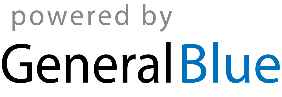 